Supplementary MaterialsTrophic transition enhanced biomass and lipid production of the unicellular green alga Scenedesmus acuminatusHu Zhanga, e, Liang Zhaoa, Yi Chena, e, Mianmian Zhua, e, Quan Xua, e, Mingcan Wua, Danxiang Hana, c *, Qiang Hua, b, c, d *a Center for Microalgal Biotechnology and Biofuels, Institute of Hydrobiology, Chinese Academy of Sciences, Wuhan 430072, Chinab State Key Laboratory of Freshwater Ecology and Biotechnology, Institute of Hydrobiology, Chinese Academy of Sciences, Wuhan 430072, China;c Key Laboratory for Algal Biology, Institute of Hydrobiology, Chinese Academy of Sciences, Wuhan 430072, Chinad The Innovative Academy of Seed Design, Chinese Academy of Sciences, Beijing 100864, P. R. Chinae College of Life Sciences, University of Chinese Academy of Sciences, Beijing 100049, China*Corresponding authors:Danxiang Han (danxianghan@ihb.ac.cn), Qiang Hu (huqiang@ihb.ac.cn)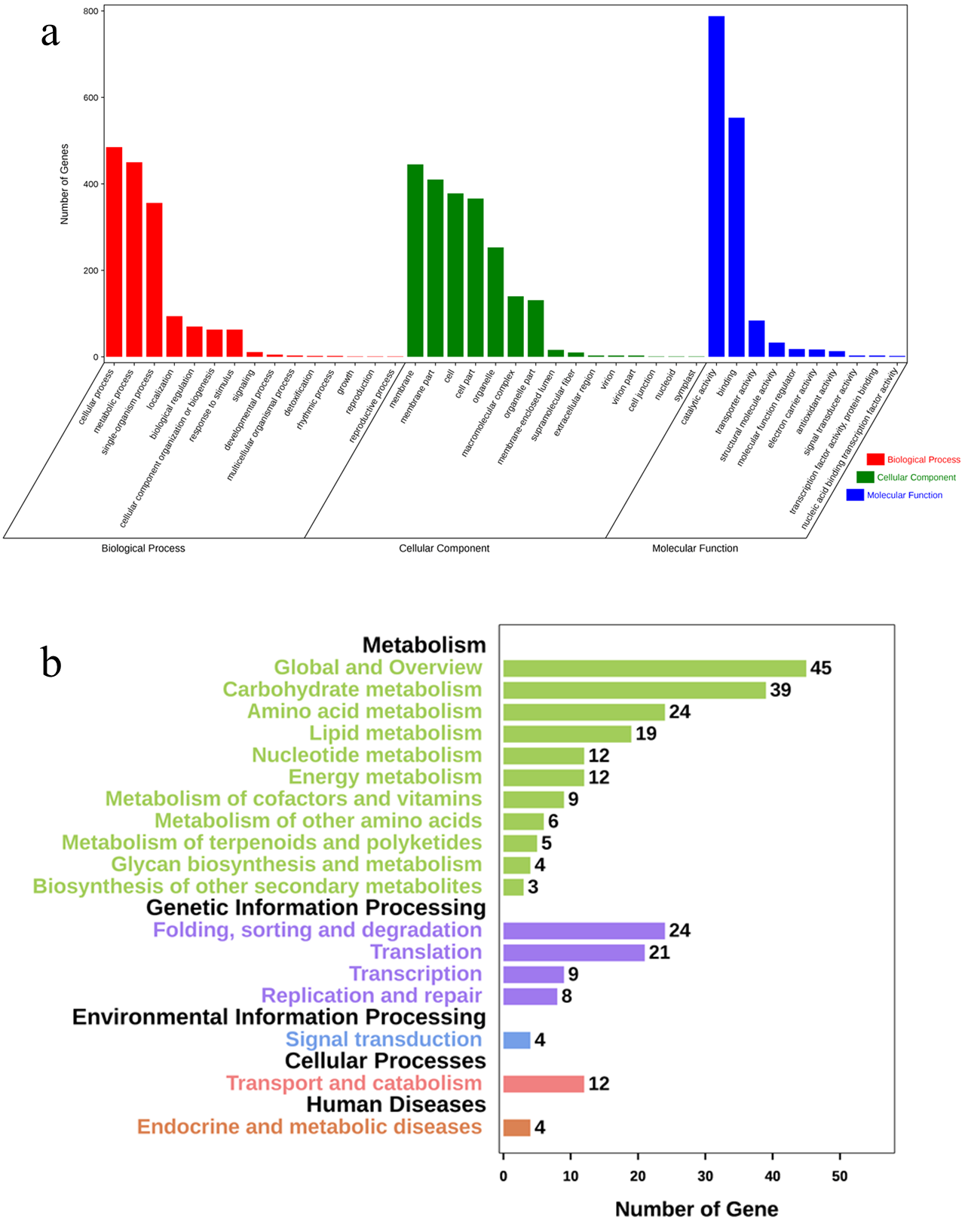 Fig. S1 GO and KEGG annotation of differently expressed genes (DEGs) at 6 h of cultivation. a: GO enrichment analysis, b: KEGG enrichment pathway analysis.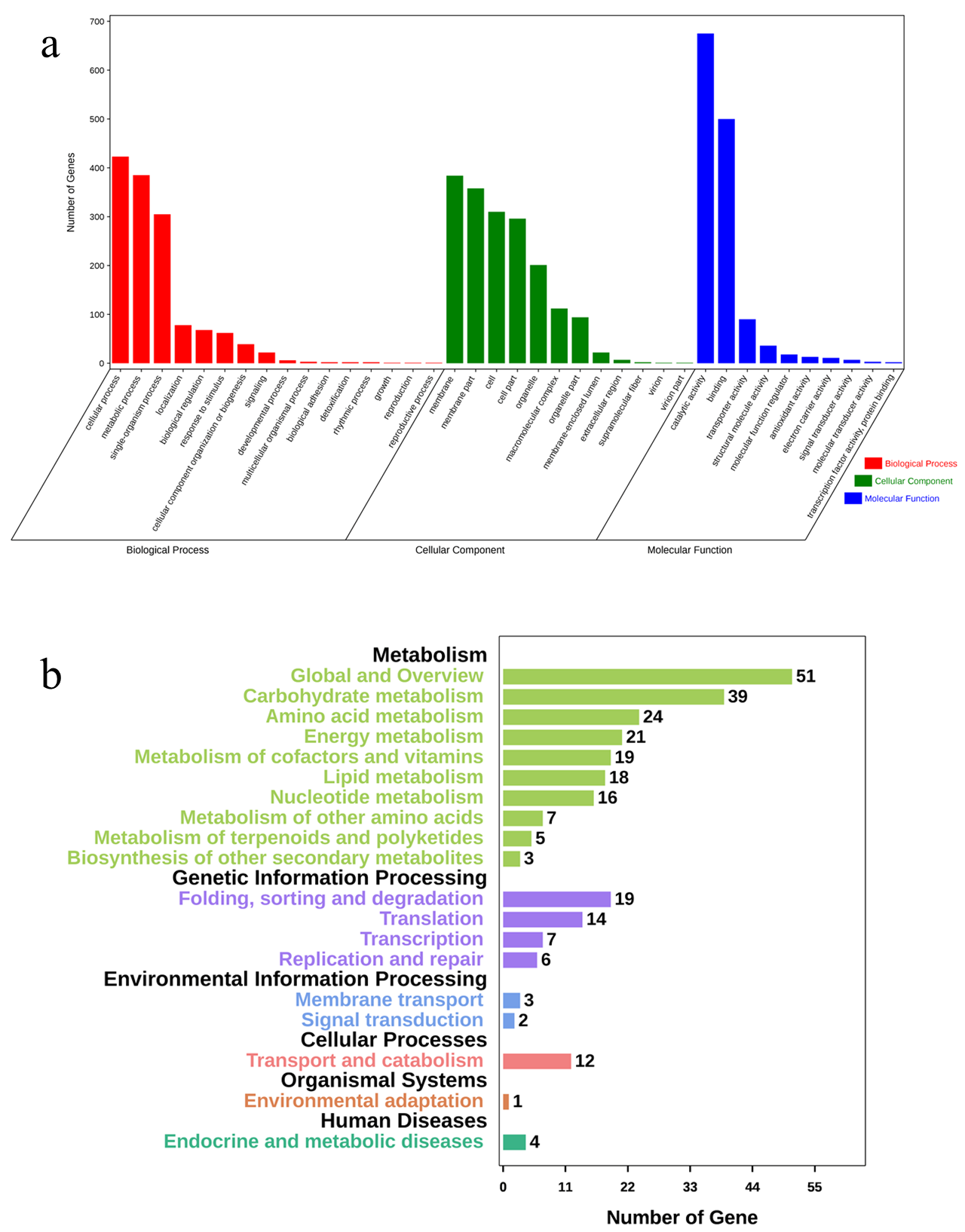 Fig. S2 GO and KEGG annotation of DEGs at 12 h of cultivation. a: GO enrichment analysis, b: KEGG enrichment pathway analysis.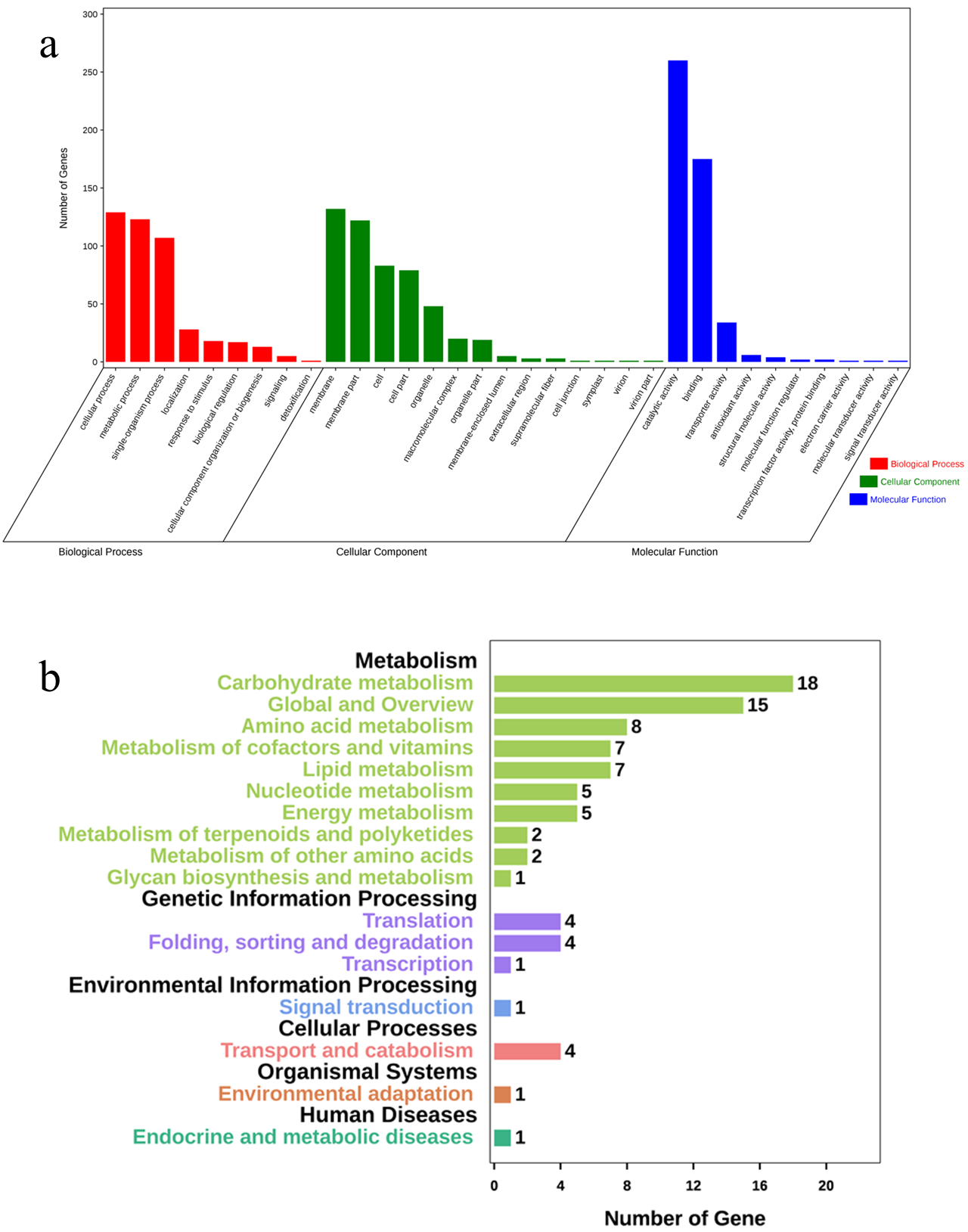 Fig. S3 GO and KEGG annotation of DEGs at 24 h of cultivation. a: GO enrichment analysis, b: KEGG enrichment pathway analysis Table S1 Comparison of the fatty acid profiles of S. acuminatus between HC and PC culture during the cultivation.Fatty acids were expressed as % of total fatty acid; SFA, saturated fatty acids; MUFA, monounsaturated fatty acids; PUFA, polyunsaturated fatty acids.Table S2 Comparison of chlorophyll content per cell dry weight and carotenoids content per cell dry weight of S. acuminatus between HC and PC culture during the cultivation.Table S3 Assembly statistics and assessment of transcriptome quality in de novo assembly of S. acuminatusTable S4 Analysis of significant GO terms for Cellular Components of heterotrophically-grown S. acuminatus cells subjected to the high-light and N-limited conditions at 6, 12 and 24 hours of cultivation, respectively.DEGs is differently expressed genes and AGs is annotated genes.Table S5 Changes in transcript expression of several genes related to photosynthetic carbon fixation and metabolism for the heterotrophically-grown S. acuminatus cells subjected to the high-light and N-limited conditions.Log2FC is Log2 Fold Change. Positive value means upregulated and negative value means downregulated, NA means without detected gene.Table S6 Comparative transcriptomic analysis of central carbon metabolism for the heterotrophically-grown S. acuminatus cells subjected to the high-light and N-limited conditions.Table S6 ContinuedLog2FC is Log2 Fold Change. Positive value means upregulated and negative value means downregulated, NA means without detected gene.Table S7 Comparative transcriptomic analysis of oxidative phosphorylation for the heterotrophically-grown S. acuminatus cells subjected to the high-light and N-limited conditions.Log2FC is Log2 Fold Change. Positive value means upregulated and negative value means downregulated.Table S8 Changes in transcript expression of several genes related to antioxidant enzymes for the heterotrophically-grown S. acuminatus cells subjected to the high-light and N-limited conditions.Log2FC is Log2 Fold Change. Positive value means upregulated and negative value means downregulated.Table S9 Comparative transcriptomic analysis of fatty acids and glycerolipid biosynthesis for the heterotrophically-grown S. acuminatus cells subjected to the high-light and N-limited conditions.Table S9 ContinuedLog2FC is Log2 Fold Change. Positive value means upregulated and negative value means downregulatedTable S10 Comparative transcriptomic analysis of starch metabolism for the heterotrophically-grown S. acuminatus cells subjected to the high-light and N-limited conditions.Log2FC is Log2 Fold Change. Positive value means upregulated and negative value means downregulatedTable S11 Comparative transcriptomic analysis of nitrogen metabolism for the heterotrophically-grown S. acuminatus cells subjected to the high-light and N-limited conditions.Log2FC is Log2 Fold Change. Positive value means upregulated and negative value means downregulated.Fatty acidHC& Time (h)HC& Time (h)HC& Time (h)HC& Time (h)  PC & Time (h)  PC & Time (h)  PC & Time (h)  PC & Time (h)profiles0489614404896144C16:023.14±2.3827.31±1.9325.03±1.9626.95±1.7517.11±0.4627.87±1.4625.57±2.0925.82±2.09C16:15.05±0.142.04±0.001.79±0.031.59±0.002.44±0.071.16±0.091.67±0.081.76±0.09C16:23.23±0.002.92±0.113.31±0.033.20±0.073.36±0.002.70±0.093.32±0.113.45±0.11C16:34.63±0.142.31±0.062.11±0.031.82±0.073.44±0.152.27±0.132.14±0.202.09±0.20C16:45.33±0.142.20±0.001.06±0.030.98±0.073.67±0.232.48±0.300.85±0.350.81±0.01C18:01.68±0.002.75±0.063.63±0.062.99±0.092.60±0.153.42±0.093.45±0.113.71±0.11C18:131.84±2.3835.30±2.8142.44±2.6141.83±2.0135.83±0.9234.72±2.4442.42±2.1142.93±2.11C18:211.64±1.169.25±0.068.65±0.158.48±0.1412.30±0.3110.10±0.568.75±0.778.32±0.77C18:3n313.46±0.2815.91±0.8311.99±0.7912.15±0.4019.25±0.6115.28±1.2411.83±0.8111.11±0.81SFA24.8230.0628.6629.9419.7131.2929.0229.53MUFA36.8937.3444.2343.4238.2735.8844.0944.69PUFA38.2932.5927.1226.6342.0232.8326.8925.78HCHCPCPCTime (h)Chlorophyll content per cell dry weight (pg)Carotenoids content per cell dry weight (pg)Chlorophyll content per cell dry weight (pg)Carotenoids content per cell dry weight (pg)011.01±0.483.65±0.0325.03±0.197.25±0.11247.41±0.492.57±0.099.74±0.054.18±0.06482.96±0.111.43±0.063.62±0.112.42±0.06721.81±0.041.05±0.031.58±0.041.81±0.11961.23±0.020.85±0.021.11±0.031.56±0.141200.90±0.030.73±0.010.87±0.011.27±0.061440.69±0.040.65±0.010.77±0.011.11±0.05Assembly statisticsNo. of unigenes15,899Assembly size58,715,781 bpN50 size1,193 bpAverage conting771.8 bpGC content55.6%Quality assessmentTotal BUSCO groups search2,168Complete BUSCOs1,659 (76.5%)Single copy1,134 (52.3%)Duplicate copy525 (24.2%)Fragmented BUSCOs230 (10.6%)Missing BUSCOs279 (12.9%)Time & genesGO IDDescriptionGeneRatioBgRatioFDR6 h of cultivation with 730 DEGs in 4,558 AGs0009507chloroplast65 (8.90%)183 (4.01%)3.58E-116 h of cultivation with 730 DEGs in 4,558 AGs0009536plastid66 (9.04%)189 (4.15%)5.95E-116 h of cultivation with 730 DEGs in 4,558 AGs0044434chloroplast part39 (5.34%)104 (2.28%)6.55E-086 h of cultivation with 730 DEGs in 4,558 AGs0009534chloroplast thylakoid20 (2.74%)57 (1.25%)3.16E-046 h of cultivation with 730 DEGs in 4,558 AGs0009570chloroplast stroma14 (1.92%)35 (0.77%)5.54E-046 h of cultivation with 730 DEGs in 4,558 AGs0009579thylakoid25 (3.42%)81 (1.78%)5.73E-0412 h of cultivation with 631 DEGs in 4,558 AGs0009507chloroplast51 (8.08%)183 (4.01%)2.84E-0712 h of cultivation with 631 DEGs in 4,558 AGs0009536plastid52 (8.24%)189 (4.15%)3.38E-0712 h of cultivation with 631 DEGs in 4,558 AGs0009570chloroplast stroma15 (2.38%)35 (0.77%)2.47E-0512 h of cultivation with 631 DEGs in 4,558 AGs0044434chloroplast part29 (4.60%)104 (2.28%)1.11E-0412 h of cultivation with 631 DEGs in 4,558 AGs0044444cytoplasmic part155 (24.56%)876 (19.22%)2.07E-0412 h of cultivation with 631 DEGs in 4,558 AGs0005840ribosome44 (6.97%)191 (4.19%)3.07E-0424 h of cultivation with 199 DEGs in 4,558 AGs0009501amyloplast4 (2.01%)5 (0.11%)1.70E-0524 h of cultivation with 199 DEGs in 4,558 AGs0016020membrane132 (66.33%)2,560 (56.16%)1.80E-0324 h of cultivation with 199 DEGs in 4,558 AGs0009507chloroplast17 (8.54%)183 (4.01%)2.36E-0324 h of cultivation with 199 DEGs in 4,558 AGs0044425membrane part122 (61.31%)2,376 (52.13%)4.81E-0324 h of cultivation with 199 DEGs in 4,558 AGs0005618cell wall3 (1.51%)14 (0.31%)2.09E-02Gene_IDKO_IDEnzymeGene_name 6h6h12h12h24h24hGene_IDKO_IDEnzymeGene_name Log2FCFDRLog2FCFDRLog2FCFDRc8501_c0_g1K01601ribulose-bisphosphate carboxylase large chainrbcL-1.950 5.71E-65-0.083 6.67E-01-1.651 6.90E-29c13567_c0_g1K01602ribulose-bisphosphate carboxylase small chainrbcS0.313 5.63E-14-0.015 8.67E-01-2.939 0c14037_c0_g1K03841fructose-1,6-bisphosphatase I PFB-0.686 1.96E-48-0.852 1.03E-35-3.717 0.00E+00c18628_c1_g2K00927phosphoglycerate kinase PGK-0.398 4.46E-280.225 2.36E-03-5.108 0.00E+00c19271_c0_g1K01006pyruvate, orthophosphate dikinase PPDK2.706 0.00E+001.669 4.21E-1571.224 5.45E-87c13707_c0_g1K01595phosphoenolpyruvate carboxylase PEPC0.245 1.48E-011.433 6.73E-33-1.408 7.87E-32c48143_c0_g1K01595phosphoenolpyruvate carboxylase PEPC0.558 1.25E-041.771 1.65E-57-0.731 2.86E-06c15535_c0_g1K01610phosphoenolpyruvate carboxykinase PEPCKNANA2.593 8.31E-15NANAc6221_c0_g1K00025malate dehydrogenaseMDH-0.587 8.64E-12-2.686 1.87E-2332.523 2.33E-185c17145_c0_g1K01783ribulose-phosphate 3-epimerase RPE-0.841 6.33E-85-0.314 2.17E-06-0.993 2.26E-35c2761_c0_g1K00615transketolase TKT0.014 8.47E-010.348 1.45E-05-1.494 6.41E-58c12276_c0_g1K01807ribose 5-phosphate isomerase ARPI-0.605 9.48E-23-1.268 8.45E-57-2.112 1.42E-40PathwayGene_IDKO_IDEnzymeGene_name 6h6h12h12h24h24hPathwayGene_IDKO_IDEnzymeGene_name Log2FCFDRLog2FCFDRLog2FCFDRGlycolysis/Gluconeog-enesisc26733_c0_g1K00844hexokinaseHK2.965 5.44E-941.159 1.59E-260.292 6.40E-02Glycolysis/Gluconeog-enesisc12829_c0_g1K01810glucose-6-phosphate isomerase PGI0.645 5.69E-270.409 2.87E-08-1.896 2.40E-129Glycolysis/Gluconeog-enesisc13173_c0_g1K008506-phosphofructokinase 1PFK-11.449 6.03E-701.373 1.70E-58-0.623 2.07E-07Glycolysis/Gluconeog-enesisc14037_c0_g1K03841fructose-1,6-bisphosphatase I PFB-0.686 1.96E-48-0.852 1.03E-35-3.717 0.00E+00Glycolysis/Gluconeog-enesisc18917_c0_g1K01623fructose-bisphosphate aldolase, class IFBA0.459 1.97E-190.469 2.69E-03-2.414 1.01E-145Glycolysis/Gluconeog-enesisc19278_c11_g1K01623fructose-bisphosphate aldolase, class I FBA-0.547 1.69E-05-0.654 1.73E-05-1.301 9.08E-08Glycolysis/Gluconeog-enesisc41848_c0_g1K01623fructose-bisphosphate aldolase, class IFBA0.275 1.90E-01-1.400 6.58E-19-2.912 2.14E-57Glycolysis/Gluconeog-enesisc9005_c0_g1K01623fructose-bisphosphate aldolase, class I FBA0.210 1.13E-01-0.629 4.32E-07-2.457 4.50E-43Glycolysis/Gluconeog-enesisc19380_c3_g1K01803triosephosphate isomeraseTPI0.202 1.56E-040.191 7.59E-03-0.329 6.08E-04Glycolysis/Gluconeog-enesisc19527_c6_g1K00134glyceraldehyde 3-phosphate dehydrogenase GAP-0.324 1.23E-030.110 3.70E-010.429 3.01E-76Glycolysis/Gluconeog-enesisc18628_c1_g2K00927phosphoglycerate kinase PGK-0.398 4.46E-280.225 2.36E-03-5.108 0.00E+00Glycolysis/Gluconeog-enesisc16257_c0_g1K01835phosphoglucomutasePGM-0.121 2.41E-030.018 8.59E-01-1.243 4.42E-67Glycolysis/Gluconeog-enesisc35153_c0_g1K01835phosphoglucomutasePGM1.668 7.71E-231.200 4.39E-21-1.061 2.30E-20Glycolysis/Gluconeog-enesisc10776_c0_g1K01689enolaseENO1.533 1.22E-301.701 1.20E-45-0.048 9.89E-01Glycolysis/Gluconeog-enesisc13191_c0_g1K00873pyruvate kinasePK1.348 4.28E-121.260 9.64E-09-1.887 3.81E-15Glycolysis/Gluconeog-enesisc17436_c1_g1K00873pyruvate kinase PK1.578 4.43E-121.909 2.71E-18-1.590 8.68E-10Glycolysis/Gluconeog-enesisc18437_c1_g1K00873pyruvate kinasePK2.219 1.20E-123.416 2.36E-520.206 5.11E-01Glycolysis/Gluconeog-enesisc19271_c0_g1K01006pyruvate, orthophosphate dikinase PPDK2.706 0.00E+001.669 4.21E-1571.224 5.45E-87Glycolysis/Gluconeog-enesisc19741_c0_g1K00161pyruvate dehydrogenase E1 component alpha subunitPDH0.324 3.35E-050.790 1.72E-23-1.544 1.19E-81Glycolysis/Gluconeog-enesisc2495_c0_g1K00162pyruvate dehydrogenase E1 component beta subunitPDH0.841 7.50E-200.524 8.03E-08-1.839 3.55E-45Glycolysis/Gluconeog-enesisc1232_c0_g1K00627pyruvate dehydrogenase E2 component PDH0.480 1.12E-021.333 2.06E-15-1.043 5.93E-08Glycolysis/Gluconeog-enesisc3191_c0_g1K00627pyruvate dehydrogenase E2 component PDH0.463 1.05E-020.732 4.54E-06-0.555 2.40E-03Glycolysis/Gluconeog-enesisc2366_c0_g1K01958pyruvate carboxylasePC0.670 2.51E-190.519 3.74E-121.169 4.22E-41Glycolysis/Gluconeog-enesisc13707_c0_g1K01595phosphoenolpyruvate carboxylase PEPC0.245 1.48E-011.433 6.73E-33-1.408 7.87E-32Glycolysis/Gluconeog-enesisc48143_c0_g1K01595phosphoenolpyruvate carboxylase PEPC0.558 1.25E-041.771 1.65E-57-0.731 2.86E-06Glycolysis/Gluconeog-enesisc15535_c0_g1K01610phosphoenolpyruvate carboxykinase PEPCKNANA2.593 8.31E-15NANAGlycolysis/Gluconeog-enesisc18498_c0_g2K01895Acetyl-CoA synthetaseACS2.425 2.50E-1822.465 4.33E-190-1.080 1.08E-22Citrate cycle (TCA cycle) c14761_c0_g1K01647citrate synthase CS1.306 3.27E-531.729 1.21E-851.246 4.72E-31Citrate cycle (TCA cycle) c19611_c4_g2K01647citrate synthaseCS0.716 1.80E-181.619 3.64E-1360.181 4.81E-04Citrate cycle (TCA cycle) c17663_c1_g1K01681aconitate hydrataseACH0.512 4.07E-221.408 1.10E-770.556 7.79E-12Citrate cycle (TCA cycle) c19288_c3_g4K00031isocitrate dehydrogenaseIDH0.407 2.56E-07-0.436 2.53E-07-2.181 2.46E-29Citrate cycle (TCA cycle) c18077_c1_g2K00030isocitrate dehydrogenase (NAD+)IDH-0.353 2.04E-021.623 1.18E-37-1.978 1.42E-40Citrate cycle (TCA cycle) c35142_c0_g1K00030isocitrate dehydrogenase (NAD+)IDH-0.402 5.34E-032.106 3.17E-78-1.978 1.04E-50Citrate cycle (TCA cycle) c17217_c0_g1K001642-oxoglutarate dehydrogenase E1 componentOGD1.242 4.65E-1251.233 2.39E-611.225 1.66E-64Citrate cycle (TCA cycle) c16309_c0_g1K006582-oxoglutarate dehydrogenase E2 component OGD0.835 1.06E-151.694 4.84E-471.223 5.31E-30Citrate cycle (TCA cycle) c9281_c0_g1K01899succinyl-CoA synthetase alpha subunit SCLA1.236 5.20E-521.441 1.92E-460.489 2.11E-06Citrate cycle (TCA cycle) c14725_c0_g1K01900succinyl-CoA synthetase beta subunit SCLA1.221 4.31E-551.958 1.65E-861.092 2.20E-36Citrate cycle (TCA cycle) c15461_c0_g1K00234succinate dehydrogenase (ubiquinone) flavoprotein subunitSDH1.658 4.60E-2191.762 4.93E-1221.061 1.12E-50Citrate cycle (TCA cycle) c17615_c3_g1K00235succinate dehydrogenase (ubiquinone) iron-sulfur subunitSDH1.329 2.27E-1461.181 8.22E-680.770 1.36E-27Citrate cycle (TCA cycle) c1086_c0_g1K00236succinate dehydrogenase (ubiquinone) cytochrome b560subunitSDH1.087 7.62E-691.567 1.77E-720.879 3.00E-27Citrate cycle (TCA cycle) c14176_c0_g1K01679fumarate hydratase, class IIFUM0.594 5.75E-081.034 3.54E-140.831 9.77E-14Citrate cycle (TCA cycle) c6221_c0_g1K00025malate dehydrogenaseMDH-0.587 8.64E-12-2.686 1.87E-2332.523 2.33E-185Pentose phosphate pathwayc12829_c0_g1K01810glucose-6-phosphate isomeraseGPI0.645 5.69E-270.409 2.87E-08-1.896 2.40E-129Pentose phosphate pathwayc14573_c0_g1K00036glucose-6-phosphate 1-dehydrogenaseG6PD0.042 7.43E-01-1.220 3.06E-44-3.752 2.05E-265Pentose phosphate pathwayc15467_c0_g1K00036glucose-6-phosphate 1-dehydrogenaseG6PD0.762 6.38E-130.578 6.43E-05-0.384 6.43E-02Pentose phosphate pathwayc5724_c0_g1K010576-phosphogluconolactonasePGL0.109 1.29E-01-0.110 1.91E-010.827 6.55E-18Pentose phosphate pathwayc18517_c0_g1K000336-phosphogluconate dehydrogenasePGD0.374 2.74E-17-1.025 1.16E-641.027 2.02E-48Pentose phosphate pathwayc17145_c0_g1K01783ribulose-phosphate 3-epimerase RPE-0.841 6.33E-85-0.314 2.17E-06-0.993 2.26E-35Pentose phosphate pathwayc2761_c0_g1K00615transketolase TKT0.014 8.47E-010.348 1.45E-05-1.494 6.41E-58Pentose phosphate pathwayc12276_c0_g1K01807ribose 5-phosphate isomerase ARPI-0.605 9.48E-23-1.268 8.45E-57-2.112 1.42E-40Gene_IDKO_IDEnzyme Gene_name6h6h12h12h24h24hGene_IDKO_IDEnzyme Gene_nameLog2FCFDRLog2FCFDRLog2FCFDRc15461_c0_g1K00234succinate dehydrogenase (ubiquinone) flavoprotein subunitSDH1.653 4.60E-2191.760 4.93E-1221.110 1.12E-50c17615_c3_g1K00235succinate dehydrogenase (ubiquinone) iron-sulfur subunitSDH1.324 2.27E-1461.178 8.22E-680.819 1.36E-27c1086_c0_g1K00236succinate dehydrogenase (ubiquinone) cytochrome b560 subunitSDH1.082 7.62E-691.564 1.77E-720.928 3.00E-27c19025_c8_g1K02257heme o synthaseCOX101.169 6.42E-980.647 3.98E-15-0.125 2.69E-01c16651_c0_g1K02259cytochrome c oxidase assembly protein subunit 15COX150.402 2.27E-040.644 4.21E-1571.253 6.76E-13c12514_c0_g1K02109F-type H+-transporting ATPase subunit bATPF0B-0.216 1.69E-07-0.523 9.20E-16-3.084 0.00E+00c19297_c1_g1K02113F-type H+-transporting ATPase subunit deltaATPF1D-0.295 1.91E-12-0.329 4.95E-07-3.131 0.00E+00c19650_c0_g1K02115F-type H+-transporting ATPase subunit gammaATPF1G0.111 1.51E-02-0.493 2.05E-12-2.715 4.64E-186c996_c0_g1K02147V-type H+-transporting ATPase subunit BATPeV1B0.500 7.53E-151.307 1.34E-59-0.872 4.31E-20c17262_c1_g1K02148V-type H+-transporting ATPase subunit CATPeV1C1.228 4.01E-211.011 1.13E-11-1.308 2.51E-14c7787_c0_g1K02149V-type H+-transporting ATPase subunit DATPeV1D0.146 1.06E-011.013 3.37E-19-1.486 2.55E-31c20224_c0_g1K02150V-type H+-transporting ATPase subunit EATPeV1E1.178 2.06E-611.465 1.01E-66-0.484 8.96E-09Gene_IDEnzyme6h6h12h12h24h24hGene_IDEnzymeLog2FCFDRLog2FCFDRLog2FCFDRc19201_c0_g4superoxide dismutase 2-0.9766.46E-301.2131.75E-30-0.4514.66E-06c16663_c0_g1iron-superoxide dismutase-0.9671.71E-60-0.8643.16E-29-1.2513.69E-42c19570_c2_g1catalase-3.7116.55E-1792.2201.37E-143-2.9171.75E-101c5370_c0_g1catalase1.4131.51E-1250.6935.62E-171.0711.42E-29c8165_c0_g1glutathione peroxidase-1.3865.36E-16-2.4111.51E-20-4.9606.08E-32c757_c0_g1glutathione peroxidase-3.9329.76E-22-3.6865.90E-24-2.4579.57E-26CategoryGene_IDKO_IDEnzyme Gene_name6 h6 h12 h12 h24 h24 hCategoryGene_IDKO_IDEnzyme Gene_nameLog2FCFDRLog2FCFDRLog2FCFDRFatty acid biosynthesisc48191_c0_g1K11262Acetyl-CoA carboxylase / biotin carboxylase ACC1.557 1.30E-740.987 1.76E-322.714 4.75E-205Fatty acid biosynthesisc19681_c0_g1K01962Acetyl-CoA carboxylase carboxyl transferase subunit alphaAccA-1.893 8.55E-193-1.376 5.84E-64-2.339 3.33E-131Fatty acid biosynthesisc10403_c0_g1K02160Acetyl-CoA carboxylase biotin carboxyl carrier proteinAccB-1.503 7.20E-69-0.874 7.88E-17-1.630 1.08E-54Fatty acid biosynthesisc12728_c0_g1K01961Acetyl-CoA carboxylase, biotin carboxylase subunit AccC-0.529 2.21E-11-0.063 5.56E-01-0.143 2.80E-01Fatty acid biosynthesisc19360_c4_g1K01963Acetyl-CoA carboxylase carboxyl transferase subunit betaAccD-2.133 2.48E-64-1.185 1.06E-16-2.048 1.19E-48Fatty acid biosynthesisc18664_c0_g1K00645Malonyl-CoA:ACP transferaseMAT-1.123 1.80E-460.247 8.68E-03-3.164 0.00E+00Fatty acid biosynthesisc13660_c0_g1K006483-oxoacyl-ACP synthase III KASIII-1.913 1.81E-27-2.531 7.16E-31-3.799 6.84E-39Fatty acid biosynthesisc17273_c0_g1K094583-oxoacyl-ACP synthase IIKASII-3.119 3.06E-88-3.269 2.66E-49-4.064 9.16E-53Fatty acid biosynthesisc41925_c0_g1K094583-oxoacyl-ACP synthase IIKASII-0.798 6.66E-28-0.175 5.84E-02-2.284 3.87E-125Fatty acid biosynthesisc11347_c1_g1K00059Ketoxoacyl-ACP reductaseKAR-0.512 1.95E-05-0.441 1.23E-030.396 4.65E-02Fatty acid biosynthesisc17550_c0_g2K00059Ketoxoacyl-ACP reductaseKAR-1.874 2.50E-163-1.242 3.80E-37-2.635 4.42E-62Fatty acid biosynthesisc11232_c0_g1K023723-hydroxyacyl-ACP dehydratase HD-2.427 3.78E-29-2.314 6.18E-26-3.484 3.38E-36Fatty acid biosynthesisc12357_c0_g1K00208Enoyl-ACP reductase IENR-1.990 3.34E-260-0.351 1.22E-05-2.470 2.93E-254Fatty acid biosynthesisc12435_c0_g1K10782Fatty acyl-ACP thioesterase AFATA-1.930 2.51E-11-2.218 3.29E-15-0.858 5.44E-04Fatty acid biosynthesisc19204_c0_g1K03921Acyl-ACP desaturase DESA-1.793 7.43E-227-1.035 2.35E-39-1.300 1.99E-58Fatty acidelongationc19355_c5_g1K01897Long-chain acyl-CoA synthetaseLC-FACS0.146 1.93E-02-0.392 2.39E-07-0.885 6.80E-23Fatty acidelongationc20070_c0_g1K01897Long-chain acyl-CoA synthetase LC-FACS1.501 8.73E-540.874 5.90E-210.932 2.43E-15Fatty acidelongationc2595_c0_g1K07511Enoyl-CoA hydratase ECHS0.714 7.88E-05-0.288 2.29E-01-0.820 1.88E-05Fatty acidelongationc13252_c0_g1K07512Trans-2-enoyl-CoA reductaseECR-0.362 8.79E-09-0.147 1.29E-01-0.483 5.13E-07Fatty acidelongationc16743_c0_g1K01074Palmitoyl-protein thioesterasePPT0.406 1.89E-110.541 2.64E-14-0.173 3.35E-02Fatty acidelongationc19313_c4_g11K153973-ketoacyl-CoA synthaseKCS0.639 2.16E-030.208 4.70E-02-1.191 2.95E-06Fatty acidelongationc19313_c4_g2K153973-ketoacyl-CoA synthaseKCS3.041 1.50E-1190.114 1.76E-010.627 1.72E-06Fatty acidelongationc19313_c4_g7K153973-ketoacyl-CoA synthase KCS1.377 1.19E-20-0.179 8.23E-020.560 7.28E-04Fatty acidelongationc19313_c4_g8K153973-ketoacyl-CoA synthaseKCS-0.099 3.34E-010.624 8.50E-180.027 7.97E-01Fatty acidelongationc19313_c4_g9K153973-ketoacyl-CoA synthase KCS0.435 2.43E-02-0.955 6.54E-15-1.492 5.16E-14Fatty acidelongationc15742_c0_g1K10251Very-long-chain 3-oxoacyl-CoA reductase VLCOCR0.172 2.98E-010.659 1.55E-040.742 1.32E-04Fatty acidelongationc16941_c1_g2K10703Very-long-chain (3R)-3-hydroxyacyl-CoA dehydrataseVLCHCD1.140 5.12E-47-0.834 1.56E-17-1.333 7.89E-35Fatty acidelongationc36371_c0_g1K10258Very-long-chain enoyl-CoA reductaseVLCECR1.073 7.51E-64-0.428 3.22E-070.004 9.69E-01Glycerolipid biosynthesisc16592_c0_g1K13506Glycerol-3-phosphate O-acyltransferaseGPAT0.037 7.88E-01-0.170 3.47E-01-1.173 1.13E-08Glycerolipid biosynthesisc19509_c0_g2K00630Glycerol-3-phosphate O-acyltransferaseGPAT0.001 9.96E-01-1.121 3.18E-33-1.750 8.89E-32Glycerolipid biosynthesisc17419_c0_g1K13519Lysophospholipid acyltransferaseLPAAT-0.415 2.55E-02-0.555 1.30E-02-0.463 1.65E-01Glycerolipid biosynthesisc19421_c6_g5K00901Diacylglycerol kinase DAGK0.237 1.74E-020.209 1.68E-020.709 5.62E-13Glycerolipid biosynthesisc41495_c0_g1K00901Diacylglycerol kinaseDAGK0.251 2.42E-010.151 3.88E-010.511 1.36E-02Glycerolipid biosynthesisc16441_c0_g1K22848Diacylglycerol acyltransferase 2DGAT21.120 8.33E-071.400 1.31E-051.763 6.02E-16Glycerolipid biosynthesisc17093_c0_g1K22848Diacylglycerol acyltransferase 2DGAT2-0.466 1.18E-15-0.604 2.58E-170.521 1.02E-07Glycerolipid biosynthesisc17825_c1_g1K22848Diacylglycerol acyltransferase 2DGAT2-0.631 9.54E-04-0.746 4.76E-04-0.565 9.38E-02Glycerolipid biosynthesisc7026_c0_g1K22848Diacylglycerol acyltransferase 2DGAT2-0.930 9.22E-24-0.398 8.74E-031.722 3.64E-15Glycerolipid biosynthesisc11354_c0_g1K00679Phospholipid:diacylglycerol acyltransferasePDAT-0.653 1.87E-040.694 6.80E-050.617 5.28E-03Glycerolipid biosynthesisc55116_c0_g1K06118UDP-sulfoquinovose synthase SQD1-0.758 9.47E-46-0.470 9.96E-10-2.041 3.62E-121Glycerolipid biosynthesisc14243_c0_g1K06119SulfoquinovosyltransferaseSQD20.326 2.73E-070.468 3.22E-09-0.391 1.06E-05Glycerolipid biosynthesisc18633_c0_g2K09480Digalactosyldiacylglycerol synthaseDGD0.554 8.53E-060.502 2.42E-070.542 2.36E-09Glycerolipid biosynthesisc19355_c4_g2K00006Glycerol-3-phosphate dehydrogenaseG3PDH1.418 1.29E-282.565 1.16E-94-0.669 4.99E-09Glycerolipid biosynthesisc34159_c0_g1K00111Glycerol-3-phosphate dehydrogenaseG3PDH0.644 3.90E-060.213 1.39E-01-0.447 4.84E-02Glycerolipid biosynthesisc17285_c1_g1K01080Phosphatidate phosphatasePAP0.089 6.46E-010.049 8.22E-010.669 4.69E-02Glycerolipid biosynthesisc18937_c5_g1K01115PhospholipasePLA0.937 2.08E-090.935 2.81E-12-0.025 9.03E-01Glycerolipid biosynthesisc16347_c0_g1K13510Lysophosphatidylcholine acyltransferaseLPCAT-1.026 4.88E-30-0.382 2.37E-04-0.217 1.96E-01Glycerolipid biosynthesisc16896_c0_g1K06130Lysophospholipase IILPLA-0.440 1.66E-07-0.247 4.16E-02-1.008 2.40E-15Gene_IDKO_IDEnzymeGene_name6 h6 h12 h12 h24 h24 hGene_IDKO_IDEnzymeGene_nameLog2FCFDRLog2FCFDRLog2FCFDRc12829_c0_g1K01810Phosphoglucose isomerasePGI0.6415.69E-270.4062.87E-08-1.8472.4E-129c16257_c0_g1K01835Phosphoglucomutase PGM-0.1260.0024080.0160.859205-1.1944.42E-67c35153_c0_g1K01835PhosphoglucomutasePGM1.6637.71E-231.1984.39E-21-1.0122.3E-20c12816_c0_g1K00703Starch synthaseSS0.6041.88E-070.3260.001392-2.9123.13E-84c14371_c1_g1K00703Starch synthaseSS-0.2960.101717-0.9141.09E-11-3.9421.7E-154c16245_c0_g1K00703Starch synthaseSS0.10.389697-0.1230.273808-0.0310.757328c18188_c2_g1K00703Starch synthaseSS0.7714.22E-060.3380.006329-2.673.04E-61c18847_c3_g1K00703Starch synthaseSS-1.0921.16E-11-1.5121.23E-19-3.6685.26E-81c19380_c3_g2K00703Starch synthaseSS-0.1730.185493-0.6383.2E-090.240.028385c19621_c3_g3K13679Granule-bound starch synthaseGBSS-1.2513.6E-215-1.5072.9E-118-3.0140c17672_c0_g1K01176Alpha-amylase AMY0.2580.000298-0.1830.011608-0.2980.002814c18896_c0_g2K01176Alpha-amylase AMY-1.9738.71E-460.4450.000885-0.6940.000309c18352_c1_g1K01177Beta-amylase BMY-0.6421.67E-06-0.2450.048442-0.6390.000165c18575_c12_g1K01177Beta-amylase BMY0.6550.0017130.3980.002235-0.5770.000183c41260_c0_g1K01177Beta-amylase BMY1.1856.94E-070.4640.001051-0.3440.022536c10711_c1_g1K01214IsoamylaseISA-0.7262.79E-09-0.9527.84E-19-3.4443.2E-160c18250_c0_g1K01214IsoamylaseISA0.513.01E-050.3780.008776-1.3836.63E-09c9729_c0_g1K01214IsoamylaseISA0.10.4475020.2640.081181-2.5981.92E-42Gene_IDKO_IDEnzymeGene_name6 h6 h12 h12 h24 h24 hGene_IDKO_IDEnzymeGene_nameLog2FCFDRLog2FCFDRLog2FCFDRc1778_c0_g1K02575Nitrate/nitrite transporterNRT-3.5055.24E-94-1.6021.01E-227.0380c3292_c0_g1K10534Nitrate reductase (NAD(P)H) NR-0.4267.33E-05-3.1842.68E-1694.2260c13261_c0_g1K00363Ferredoxin-nitrite reductase FNR-2.3452.36206E-57-2.5952.4147E-1016.9293E-273c18130_c4_g2K00261Glutamate dehydrogenase (NAD(P)+) GD0.9631.23E-471.2661.77E-610.2850.009c15013_c0_g1K01915Glutamine synthetase GS0.6274.43896E-193.50401.0462E-45c19096_c0_g1K00264Glutamate synthase (NADH) GSN2.1936.7269E-2803.58560244701.347######c11870_c0_g1K00284Glutamate synthase (ferredoxin) GSF-0.6411.02323E-05-0.7931.16872E-12-2.9942E-74c19146_c0_g1K01725Cyanate lyase CL-1.2753.04E-29-0.9974.90434E-160.6695E-07c18834_c2_g1K01674Carbonic anhydraseCA-0.9782.81081E-14-1.5681.50969E-23-1.0796E-06